What a super start to life in Year 3 / 4 it has been! The children have settled into their new routines well and have worked so hard. We are very proud of their efforts and achievements. This is what the children have to say: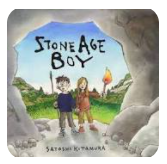 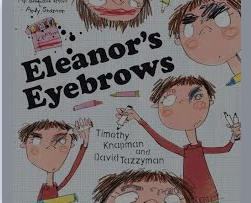 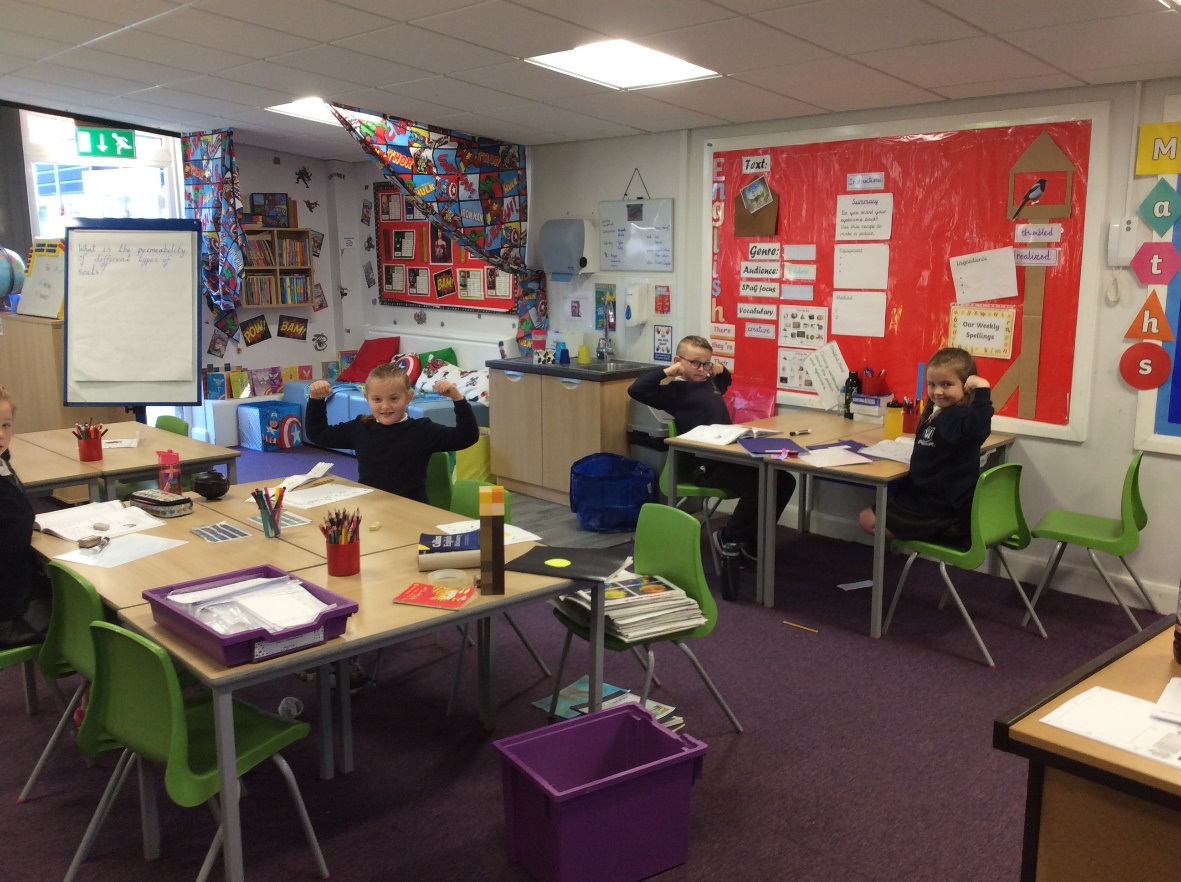 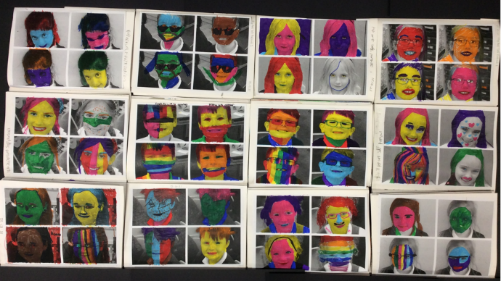 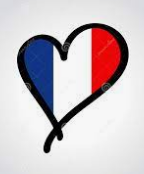 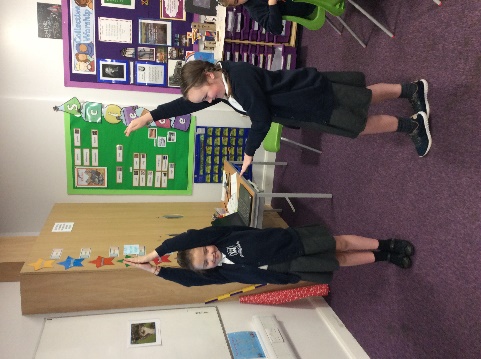 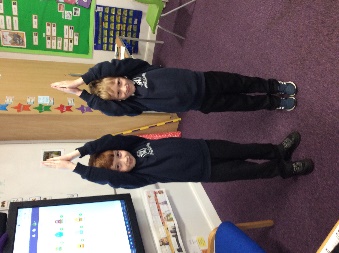 